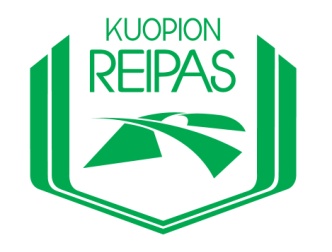 TOIMINTASUUNNITELMA 1.10.2019–30.9.2020Kuopion Reipas ryPankkiyhteys:	Pohjois-Savon OsuuspankkiTilinumero:		FI82 5600 0520 3935 57Y:tunnus:		2428670-1Sisällysluettelo:1. Strategia vuoteen 20252. Yleistä3. Hallinto ja talous4. Viestintä 5. Kioski ja huolto6. Nuorisotoiminta 7. Valmennus8. Aikuisurheilu 9. Kuntoliikunta10. Kilpailu ja tapahtuma 1. Strategia 2025Missio:	Kuopion Reipas innostaa kuopiolaisia yleisurheilun pariin.  Visio:	Kuopion Reipas on yleisurheilun menestyvä ja näkyvä seura Suomessa ja Itä-Suomen johtava yleisurheiluseura vuoteen 2025 mennessä. Keinot:Harjoitusmäärän ja –tehon kasvattaminen nousujohteisesti urheilijanpolulla.Nuorisovalmennusryhmäläiset velvoitetaan kilpailemaan aktiivisesti. Toiminta-ajatus:	Kuopion Reipas järjestää ympärivuotista lasten, nuorten, aikuisten, kilpa- ja huippu-urheilijoiden ja kuntoilijoiden yleisurheilupohjaista toimintaa, valmennusta ja muita liikuntapalveluita Kuopiossa. Seura järjestää tavoitteidensa mukaisia tapahtumia ja kilpailuja. Seura tuottaa yleisurheilu- ja juoksupalveluja yrityksille ja yhteisöille. Vammaisyleisurheilu on osa seuran toimintaa.Arvot:		– Hyvinvointia lisäävä– Yhteistyöhakuinen ja yhteisöllinen – Menestyshakuinen ja tavoitteellinen  – Yleisurheilua joka lähtöönStrategiset painopisteet:Strategian peruspilarina on urheilijakeskeisyys, joka on kaiken toiminnan lähtökohta. Urheilijakeskeisyys ymmärretään kokonaisuudeksi, joka käsittää lapset, nuoret, aikuiset ja kuntoliikkujat. 1. Harjoituksia ja parasta valmennusta– eri-ikäisille, eri lähtökohdista ja erilaisin tavoittein– paras seuratoimintaympäristö kilpaurheilijoille  	– mahdollisuus urheilijanpolulla aina kansainväliselle huipulle saakka 2. Näkyviä ja tuottavia tapahtumia – eri kohderyhmille, paljon osanottajia, hyvä taloudellinen tulos 		3. Näkyminen – viestinnän ja imagon jatkuva kehittäminen– näkyminen toiminnassa ja kisamatkoilla – asujen, yhteisten matkojen ja muun rekvisiitan suhteen4. Talous– terveelle pohjalle rakennettu talous– kustannustehokkuus ja tulorahoitukseen pohjautuva budjetointi  5. Yhteisöllisyys– laajaan kansalaistoimintaan ja vapaaehtoisuuteen perustuva toiminta– palkattu henkilöstöTulosmittarit: 	1. Harjoitusten määrä ja aktiivien määrä säännöllisessä toiminnassa/jäsenmäärä2. Piirin nuorisotoimintakilpailumenestys ja Seuracup-menestys 3. Seuraluokittelumenestys ja lisenssimäärä 	4. Näkyvyyden ja imagon seuranta 5. Taloudelliset mittarit6. Vapaaehtoisten määrä ja jäsenistön tyytyväisyys7. Aikuisten- ja kuntoliikunnassa liikkujien määrä 2. Hallinto ja talous 2.1. YleistäKuopion Reipas ry:n hallinto- ja taloustoiminnot muodostuvat seuran sääntöjen, yhdistyslain, kirjanpitolain ja lajiliiton vaatimusten mukaisista toiminnoista.   2.2. Mittarit ja tavoitteetTalouden seurantaTyytyväisyyskysely jäsenistölle, johtokunnalle ja henkilöstölle 2.3. Organisaatio ja vastuutYleiskokous päättää toimintasuunnitelman ja budjetin, vahvistaa tilinpäätöksen jatoimintakertomuksen ja valitsee johtokunnan erovuoroisten tilalle.Talousarvioesityksessä kaudelle 2019–2020 on otettu huomioon edellisen tilikauden tulos.Johtokunta panee yleiskokousten päätökset toimeen ja analysoi toimintaa. Johtokunnan toimintaajohtaa puheenjohtaja, jonka valitsee syyskokous kaudeksi 1.10.2019–30.9.2020. Seuran sihteeri pitää yllä ns. virallista arkistoa ja pöytäkirjoja. Johtokunta valitsee seuraavat vastuuhenkilöt:varapuheenjohtaja, talouden seuranta sihteeri, johtokunnan sihteeri ja seuran virallinen arkistonuorisotiimin pj.valmennustiimin pj.aikuisurheilutiimin pj.kilpailutiimin pj.viestintäJohtokunta jakaa tehtävät siten, että kaikilla johtokunnan jäsenillä on oma vastuualue.Kirjanpito ja palkkahallinto ostetaan sopimuksen mukaan Pohjois-Savon Liikunta ry:ltä. 2.4. Toiminnot ja niiden kuvaus (kronologisessa järjestyksessä)
Johtokunta kokoontuu seuraavasti:
1. kokous, lokakuu 2019, järjestäytymiskokous
2. kokous, marraskuu 2019
3. kokous, tammikuu 2020, kevätkokouksen valmisteleva kokous
4. kokous, maaliskuu 2020
5. kokous, toukokuu 20206. kokous, kesäkuu 20207. kokous, elokuu 20208. kokous, syyskuu 2020, syyskokouksen valmisteleva kokous
Yleiskokoukset:
1. kevätkokous, tammi – helmikuussa 2020
2. syyskokous, syyskuussa 2020Toimistopalaverit pidetään tarvittaessa. Johtokunta arvioi syyskokouksen 2020 jälkeen seuran henkilöstörakennetta. Seuralla on toistaiseksi voimassa olevassa työsuhteessa toiminnanjohtaja sekä seuravalmentaja. Seura hyödyntää erilaisia tukimahdollisuuksia päätoimisten palkkaamiseen. Yritysyhteistyön kehittäminen ja talouden vahvistaminenUlkoisen viestinnän kehittäminen osana seuran imagon kehittämistäJäsenyyden tekeminen houkuttelevaksi, yhteisöllisyyden parantaminenTalouden, harrastajamäärän ja urheilullisten tulosten kehittäminen osana johtamistaVapaaehtoisorganisaation vahvistaminen 
4. Viestintä4.1. YleistäKuopion Reippaan markkinointi- ja viestintästrategiassa markkinointi, sponsorisuhteet ja viestintä on erotettu omaksi alueekseen, joille pyritään nimeämään omat vastuuhenkilöt. Tämän jaon mukaisesti viestintä käsittää pääasiassa seuran sisäisen viestinnän.4.2. Mittarit ja tavoitteetTavoitteena on jatkuvasti parantaa seuran sisäistä tiedottamista ja sen avulla lisätä yhteenkuuluvuuden tunnetta. Sisäisen viestinnän tavoitteena on myös seuraihmisten työn helpottaminen ja toiminnan tehokkuuden parantaminen. Toimintakauden tavoitteena on luoda selkeä toimintamalli viestinnän käytännön toteuttamiselle. Mittareiden valinta on vielä päättämättä, mutta yleisellä tasolla mittarina toimii seuran jäsenten tyytyväisyys esimerkiksi tiedon kulun osalta.4.3. Organisaatio ja vastuutSeuran sisäisen viestinnän tekemiseen osallistuvat toimiston palkattu henkilöstö, kaikki tiimit ja puheenjohtaja. Kokonaisuuden ohjaus- ja kehittämisvastuu on viestintätiimin puheenjohtajalla. Käytännön toteutusvastuu tulee jakaa toimiston ja tiimien kesken niin, että toimitaan järkevästi ja tehokkaasti. Kehitettävän toimintamallin on tarkoitus selkeyttää vastuita ja käytännön toimintaa.4.4. Toiminnot ja niiden kuvausSeuran viestintä tapahtuu nettisivujen kautta, sosiaalisessa mediassa, s-postilla, puhelimitse ja henkilökohtaisella kontaktilla.5. Kioski ja huolto5.1 YleistäKioski ja huolto vastaavat kilpailujen ja tapahtumien kioski- ja huoltotoiminnasta. Kilpailujen aikana pidetään kioskia kilpailupaikoilla kuten Väinölänniemellä. Kioski ja huolto vastaavat myös toimitsijoiden ruokailusta ja katsomoiden siisteydestä.Tulevana toimintakautena tehtävistä vastaavat palkatun henkilöstön lisäksi kilpailukohtaisesti erikseen valittu vastuuhenkilö apunaan tarvittava talkoolaisten joukko. Terveyskasvatukselliset seikat otetaan mahdollisuuksien mukaan huomioon valittaessa kioskin valikoimaa. Edellä mainittu pätee myös valmisteltaessa toimitsijoiden ruokailua.5.2 Mittarit ja tavoitteetKioskin ja huollon toiminnan tavoite on tukea seuran toimintaa ja taloutta sekä tarjota palveluja urheilijoille, vanhemmille ja toimitsijoille unohtamatta yleisöä. Pyrimme toiminnallamme nostamaan tapahtumien tasoa.5.3 OrganisaatioKilpailukohtaisesti valittavan vastuuhenkilön lisäksi tiimiin kuuluu 2-5 muuta toimijaa. Tarvittaessa rekrytoimme lisää käsipareja suurimpiin kilpailuihin ja tapahtumiin.5.4 Vastuunjako:Vastuuhenkilö vastaa toiminnan suunnittelusta ja tavaran hankinnasta yhteistyössä toimiston henkilöstön kanssa. Yksi toimijoista vastaa toimitsijaruokailusta.Yleisestä siisteydestä (katsomo, WC-tilat, pukuhuoneet, kioski, toimitsijoiden ruokailu) vastaa vastuuhenkilö yhdessä muiden toimijoiden kanssa.5.5 ToiminnotKioski ja huolto järjestävät kioskitoimintaa seuran järjestämissä kisoissa. Kaudella 2019–2020 tärkeimpänä itsenäisyysmaraton, aluehallikisat, SM-maantiet, koululaisviestit ja HJG. Valmisteluihin on panostettava ja pyrittävä kehittämään toimintaa tulevalle kaudelle.Kioski ja huolto huolehtivat talkooväen ruokailusta kilpailujen aikana. Toimitsijoille, joiden on lähes mahdotonta irrottautua toiminnasta (ajanotto ja juoksu toimitsijat sekä maratonilla huoltopisteiden toimijat) pyritään tarjoamaan ns. ruokalähettipalvelua. 6. Nuorisotoiminta6.1 YleistäReippaan nuorisotoiminnan tarkoituksena on tarjota laadukasta urheilukoulu- ja harrasteryhmätoimintaa jäsenistölle. Lisäksi tarjotaan perheliikuntaryhmiä ja Olympiakomitean tuella maksuttomia Lasten Liike-kerhoja. Nuorisotoiminta käsittää 3–13-vuotiaat (alakouluikäiset ja sitä nuoremmat) ja harrasteryhmät 10–17 vuotiaiden osalta. Toiminnassa huomioidaan erityistä tukea tarvitsevat lapset ja nuoret.6.2 Mittarit ja tavoitteetKuopion Reippaan nuorisotoiminnan onnistumisessa katsotaan sekä määrällisiä että laadullisia mittareita. Nuorisotoiminnan harrastajien määrä (lisenssimäärä) on määrällisistä mittareista tärkein. Nuorisotoiminnan tavoitteena on olla piirin paras seura sisulisäkisoissa ja seuracupissa sekä pääsy Seuracup-finaaliin. Tavoitteena on sijoittua siellä kymmenen parhaan seuran joukkoon. Tärkeitä tavoitteita ovat myös jäsenistön tyytyväisyys, harrastuksen jatkaminen vuosi vuoden jälkeen ja vanhempien aktivoiminen mukaan toimintaan. Palautetta ja parannusehdotuksia kysytään jäsenistöltä vuosittain nettilomakkeella ja keskustelutilaisuuksissa.Tavoitteet kaudelle 2019–2020:Ylläpidetään nykyinen toiminta ja kehitetään sitä tarpeen mukaanPidetään saavutettu harrastajamäärä, saadaan laadukkaita ja hyviä ohjaajiaSaadaan enemmän lapsia kilpailemaanOsallistutetaan vanhemmat tiiviimmin mukaan toimintaanJaetaan Reippaan yhteystiedot ja infoa liikunnanopettajille, jotka voivat antaa tiedot lahjakkaille/kiinnostuneille lapsille ja sekä kannustaa heitä tulemaan mukaan harrastamaan yleisurheiluaKouluyhteistyö: ollaan mukana liikuntapolkupäivissä, Sportti-kortti kampanjassa, Elovena voimapäivissä ja koululaisviesteissä Nuorisotoiminnan markkinoinnin tehostaminen sosiaalisessa mediassa6.3 Organisaatio ja vastuutNuorisotoiminnasta vastaa nuorisotiimin pj. yhdessä ohjaajista koostuvan tiimin kanssa.Ohjaajista koostuva nuorisotiimi kokoontuu vähintään kolme kertaa kauden aikana (syksyllä ennen kauden aloitusta, tammikuussa ennen kevätkautta ja huhtikuussa ennen kesäkautta). Tiimin tavoitteena on kehittää nuorisotoimintaa. 6.4 Toiminnot ja niiden kuvaus (kronologisessa järjestyksessä)Harjoituskausi käynnistyy syyskuun alussa ja päättyy elokuussa alle 17-vuotiaiden osalta. Harjoitukset toteutetaan pääosin Väinölänniemen urheilukentällä, Kuopio-hallissa sekä koulujen liikuntasaleissa. Ohjaajille järjestetään 3-4 kuukauden välein ohjaajapalaverit, joissa käydään läpi seuran ohjauksen linjoja ja jaetaan informaatiota. Toiminnanjohtaja tekee ohjaajasopimukset kaikkien seuran ohjaajien kanssa. Nuorisotoiminnan osalta on koottu Kuopion Reippaan urheilijanpolku, joka on pohjana kaikelle seuran nuorisotoiminnalle.Naperot Urheilukoulu 3–4 v. ja 4–5 v.Naperot kokoontuvat kerran viikossa koulujen saleissa. Seura rekrytoi ja kouluttaa uudet ohjaajat uusiin Naperot ryhmiin syksyllä 2019. Salivaraus tehdään Naperoita varten yhdessä muiden tarvittavien salivarausten kanssa keväällä. Naperoiden markkinointi toteutetaan elokuussa, tammikuussa ja toukokuussa omia tiedotuskanavia pitkin. Tarvittavat välineet hankitaan syksyllä ja vuoden alussa.Yleisurheilukoulut 6–9 v. ja Harrasteryhmät 10–17 v.Yleisurheilukoulut ja harrasteryhmät kokoontuvat 1-2 kertaa viikossa, Väinölänniemellä ja Kuopio-hallissa. Keväällä tehdään Väinölänniemen kenttävaraukset kesää varten ja Kuopio-hallin varaukset syksyä/talvea varten. Yleisurheilukoulujen markkinointia tehostetaan mm. sosiaalisen median markkinoinnilla harrastajamäärän kasvattamiseksi. Syksyllä ja keväällä inventoidaan yleisurheilukoulujen välineistö ja tarvittaessa hankitaan uutta. Syksyllä 2019 (lokakuun ensimmäisellä viikolla) Väinölänniemeltä siirrytään Kuopio-Halliin. Keväällä 2020 yleisurheilukoulut siirtyvät harjoittelemaan Kuopio-Hallista Väinölänniemelle toukokuun ensimmäisellä viikolla. Nykyiset ohjaajat vakiinnutetaan toimintaan tekemällä pidempiaikaiset ohjaussopimukset ja tarjoamalla ohjaajille nuorten yleisurheiluohjaajakoulutus keväällä/syksyllä. Tarvittaessa rekrytoidaan uusia ohjaajia. Seuran sisäisiä koulutuksia toteutetaan entistä enemmän.Perheliikuntaryhmä 3–8 v.Perheliikuntaryhmiä järjestetään syksyllä 2019 ja keväällä 2020 Jynkän koululla 3–8 v. Perheliikuntaryhmän tavoitteena on innostaa ja kannustaa perheitä liikkumaan yhdessä. Salivaraukset ryhmiin tehdään yhdessä muiden tarvittavien salivarausten kanssa keväällä 2019.KerhotoimintaLasten Liike liikuntakerho toteutetaan syksyllä 2019 ja keväällä 2020 Snellmanin koululla. Toinen kerho toteutetaan Vehmersalmella ohjaajan löytyessä tai Martti Ahtisaaren koululla. Kerho on osallistujille maksuton ja käsittää 10 ohjauskertaa syksyllä ja 10 ohjauskertaa keväällä.KoulutusKaikki uudet ohjaajat koulutetaan. Yleisurheilukouluohjaajille tarjotaan lasten yleisurheiluohjaaja-kurssi ja nuorten yleisurheiluohjaajakurssi. Kuopion Reipas järjestää koulutukset. Kerho-ohjaajat koulutetaan tarvittaessa. Muita koulutuksia, mm. seuran sisäistä koulutusta pyritään järjestämään tasaisin aikavälein vuoden aikana. KilpailutYleisurheilukoululaisia kannustetaan lähtemään sisulisäkilpailuihin kilpailukaudella. Luodaan joukkuehenkeä kilpailuja varten. Ohjaajilla on suuri rooli kilpailuihin kannustamisessa. Yleisurheilukoululaisista kerätään joukkue seuracup-kisoihin. Nuorisotiimi järjestää myös yhteiskyyditykset valmennustiimin kanssa sisulisäkilpailuihin ja seuracupiin. – Seuracup:Seuracupin osakilpailut käydään alku- ja loppukesästä. Seuran nuorisotoiminnan vastaava kokoaa yhdessä ohjaajien kanssa yleisurheilukoululaisista 11–13-vuotiaiden sarjoihin urheilijat, periaatteena on, että kaikissa lajeissa on ainakin yksi urheilija. Seura kilpailee yhtenä joukkueena keräämällä pisteitä jokaisesta lajista. Nuorisotoiminnan vastaava hoitaa ilmoittamisen ja mainonnan kisoista sekä järjestää valintatilaisuuden joukkueen kokoamista varten. Ohjaajien tehtävänä on myös saada urheilijat kiinnostumaan ja osallistumaan kisoihin. Nuorisotoiminnan vastaava yhdessä valmentajien ja nuorisovalmennusryhmien valmentajien kanssa kokoaa joukkueen Seuracup-kisoihin. He hoitavat yhteistyössä joukkueen kokoonpanot, kyyditykset kisoihin, informaation ja luovat hyvän ja kannustavan joukkuehengen. – Sisulisäkisat ja sisulisäcup:Yleisurheilukoululaisille tiedotetaan hyvissä ajoin tulevista kisoista ja niihin osallistumisesta. Seuran tavoitteena on saada mahdollisimman moni urheilukoululainen osallistumaan kisoihin. Seura kustantaa kilpailijoiden osallistumisen ko. kisoihin. Urheilukouluryhmissä pyritään luomaan hyvää yhteishenkeä kilpailuihin ja kannustetaan urheilijoita lähtemään mukaan. Nuorille tuki on tärkeää, joten ensi vuoden kisoihin on tarkoitus saada ohjaajat mukaan kilpailuihin auttamaan ja kannustamaan oman ryhmän urheilijoita. Nuoria ohjeistetaan hyvin ja kerrotaan kisojen olevan monipuolista yleisurheilua, kisaamista yhdessä, sääntöjen oppimista, tutustumista kavereihin ja lajikokeiluja hyvässä ja iloisessa hengessä. – Kuukausikilpailut ja seurakisatKuukausikilpailut järjestetään 8-vuotiaista ylöspäin. Seurakisat järjestetään 7-vuotiaille ja nuoremmille. Alle 5-vuotiaat voivat olla mukana seurakisoissa.PelisäännötKaikissa nuorisotoimintaryhmissä laaditaan pelisäännöt. Myös ohjaajille ja valmentajille on yhteiset peli- ja käyttäytymissäännöt. Lasten vanhemmille pidetään pelisääntökeskustelu kerran vuodessa, hallikauden alussa lokakuussa. Seura hakee Tähtiseura statusta aikaisintaan keväällä 2020 ja siihen tarkoitettua seuratoiminnan kehittämistukea.7. Valmennus7.1. YleistäReippaan valmennustoiminta pyrkii tarjoamaan laadukasta yleisurheiluvalmennusta yli 8-vuotiaille urheilijoille. Nuorisovalmennus käsittää 8−17-vuotiaiden valmennustoiminnan. Aikuisvalmennus sisältää kaiken kilpa- ja huippu-urheiluun tähtäävän toiminnan 17 ikävuodesta ylöspäin. 7.2 Mittarit ja TavoitteetKuopion Reippaan valmennustoiminnalla on sekä määrälliset että laadulliset mittarit. Määrällisenä mittarina käytetään yli 14 vuotiaiden lisenssiurheilijoiden määrää ja seuraluokittelussa luokiteltujen urheilijoiden määrän kehittymistä. Laadullisena mittarina käytetään Kalevan malja-, luokkaurheilija ja 14−15-sarjan SM-kisapisteitä. Vuoden 2020 tavoitteena on sijoittua seuraluokittelussa viidentoista (15) parhaan joukkoon ja saada seuramme urheilijoita mukaan nuorten (17–22 v.) arvokisoihin.Nuorisovalmennuksen tavoitteena on myös seuracup-finaalin valtakunnallinen finaalipaikka ja Pohjois- Savon nuorisotoimintakilpailun voitto yhdessä nuorisotiimin kanssa.7.3. Organisaatio ja vastuutValmennustoiminnasta vastaa valmennustiimin pj. yhdessä valmentajista koostuvan tiimin kanssa. Valmentajista koostuva valmennustiimi kokoontuu vähintään neljä kertaa kauden aikana: syksyllä kauden alussa, ennen hallikautta, keväällä ennen kilpailukautta ja kesällä ennen viestikilpailuja. Tämän johtoryhmän tavoitteena on kehittää valmennustoimintaa. 7.4. Toiminnot ja niiden kuvausValmennustoimintaValmennustiimi perustaa 8−15-vuotiaille valmennusryhmät urheilijamäärän mukaisesti. Tavoitteena on ikäryhmittäin jaetut nuorisovalmennusryhmät 8−15-vuotiaille urheilijoille. Tämän lisäksi 13−17-vuotiaille muodostetaan ryhmät lajiryhmäpainotteisesti kestävyysjuoksuun ja heittoihin suuntautuneille. Valmennustiimi järjestää kaikkiin perustettuihin ryhmiin osaavat ja sitoutuneet valmentajat. Seura tukee tarvittaessa koulutuksen ja vertaistuen avulla muodostuvia vanhempi/lapsi ja valmentaja-urheilija pareja.Yli 15-vuotiaat urheilijat ohjataan heidän valitsemansa lajin perusteella henkilökohtaisen valmentajan valmennukseen tai sopivaan lajiryhmään. Valmennustiimin ja eri lajiryhmien yhteisistä harjoituksista sovitaan valmennustiimin kokouksissa tai valmentajien kahdenkeskisissä keskusteluissa. Valmennustiimi järjestää kokoontumistensa yhteydessä valmennuskoulutusta, alustuksia ja keskusteluja valmennuksen eri osa-alueista.  Myös testauspalveluiden osalta toimintaa kehitetään ja sitoutetaan valmentajat yhteisiin testipäiviin.Syksyllä 2019 – keväällä 2020 pyrimme järjestämään seuran oman leirin Kuopio-hallissa. Leiri ajankohta kartoitetaan vapaana olevista viikonlopuista hallissa. Leirin tavoitteena on luoda yhteishenkeä seuran sisälle urheilijoiden sekä valmentajien kesken.KilpailutoimintaSeura lähettää joukkueen kaikkiin SM-kilpailuihin ja pyrkii maksamaan kilpailuista aiheutuneet kustannukset kaikille A-luokan tuloksen tehneille urheilijoille. Kuluista korvataan osanottomaksut ja matkakorvaukset (halvimmalla mahdollisella julkisella kulkuneuvolla ja 0,20€/km, jokaista kyydissä olevaa lisäurheilijaa kohti 0,04 €/km). Majoituskulut max. 60€/yö korvataan, mikäli seura ei ole varannut yhteismajoitusta. SM-maastoihin, SM-hallikisoihin (lukuun ottamatta otteluita), SM-viesteihin, Kalevan Kisoihin ja nuorten SM-kilpailuihin nimetään seuran taholta joukkueenjohtaja (riippuen urheilijamäärästä), joka vastaa kyytien ja majoitusten koordinoinnista. Joukkueenjohtajat/valmentajat nimetään seuraavan luettelon mukaisesti v. 2020: 15.–16.2. SM-hallit M/N Tampere 			Joukkueenjohtaja: 22.–23.2. SM-hallit, nuoret M/N22-19–17 Helsinki 		Joukkueenjohtaja: 29.2.–1.3. SM-hallimoniottelut M/N, M/N22-17, P/T15 Helsinki 	(ei joukkueenjohtajaa)18.4. SM-maantiejuoksut Kuopio 			(ei joukkueenjohtajaa)3.5. SM-maastot Kurikka				Joukkueenjohtaja:7.–9.8. SM P/T15,14 Naantali			(ei joukkueenjohtajaa)7.–9.8. SM M/N17,16 Pännäinen 			Joukkueenjohtaja ?
13.–16.8. Kalevan Kisat Turku			Joukkueenjohtaja: 21.–23.8. SM M/N22,19 Kemi			Joukkueenjohtaja: 29.–30.8. SM-moniottelut M/N22-17, P/T15,14 	Hämeenlinna/Janakkala			(ei joukkueenjohtajaa)12.–13.9. SM-viestit Kotka				Joukkueenjohtaja:Joukkueenjohtajan lisäksi joukkueisiin voidaan nimetä yksi valmentaja aina kymmentä urheilijaa kohden. SM-viestien joukkueenjohtaja ja valmentajat vastaavat myös aluemestauusviestijoukkueiden kokoamisesta.Urheilija- ja valmentajavalinnatSM- ja pm/am-viestijoukkueet varamiehineen nimeää SM-/pm-viestien joukkueenjohtaja ja joukkueen valmentajat, valmennustiimi koordinoi valintoja. Valmennustiimi tekee esityksen toimintavuoden päättäjäisissä palkittavasta seuravalmentajasta. Palkittavat valmentajat valitsee seuran johtokunta. Valmentajakoulutus ja valmentajien yhteistyöValmentajien välisen yhteistyötä pyritään rakentamaan tiiviimmäksi. Valmennustiimin pj. käy valmentajien kanssa läpi urheilijoiden tilannetta säännöllisesti läpi harjoituskauden ja pyrkii tukemaan valmentajien työtä tarpeiden mukaan, mm. konsultteja käyttämällä. Yhteisharjoittelua pyritään kehittämään.8. Aikuisurheilu8.1. YleistäReippaan aikuisurheilutoiminnan tarkoituksena on innostaa yli 30-vuotiaita urheiluharrastukseen ja edistää näin heidän ruumiillista ja henkistä hyvinvointiaan. Tiimi luo edellytykset harrastukseen järjestämällä harjoitusmahdollisuuksia ja kilpailutapahtumia, ja tukee jäseniensä osallistumista Aikuisurheiluliiton Suomenmestaruus- ja muihin arvokilpailuihin.8.2. Mittarit ja tavoitteetTavoitteena kaudella 2019–2020 on, että saamme enemmän osallistujia niin SM-viesteihin kuin henkilökohtaisiin SM-kilpailuihin, kuin aiempina vuosina.  Mittarina toimii SM- ja arvokisaosallistuminen.8.3. Organisaatio ja vastuutArttu Dahlström, Jaakko Vainikainen, Osmo Vuorio, Taneli Konttinen ja Jukka Kaukola (pj)9. Kuntoliikunta9.1. YleistäKuntoliikuntaa järjestetään aikuisten yleisurheilukoulun ja juoksuliikuntapalvelujen muodossa. 9.2. Organisaatio Kuntoliikunnan suunnittelusta ja organisoinnista vastaa seuran palkattu henkilöstö.
9.3. ToiminnotAikuisten kuntoliikuntaryhmä järjestetään kerran viikossa syksyllä 2019, keväällä ja kesällä 2020.10. Kilpailu ja tapahtuma10.1. Mittarit ja tavoitteet Tavoitteena on järjestää hyviä ja laadukkaita kilpailutapahtumia. Vapaaehtoisten rekrytointitapaa mietittävä edelleen, kuinka saadaan harrastavien lasten ja nuorten vanhemmat mukaan toimintaan.Tavoitteena saada seuraan lisää henkilöitä, jotka voivat toimia vastuuhenkilöinä kilpailuissa, ettei kilpailujen järjestäminen kuormita liikaa samoja henkilöitä.Mittarit:Viedään onnistuneesti läpi sovitut kilpailut ja tapahtumatRiittävästi toimitsijoita kilpailuissaKattava toimitsijarekisteri Kilpailujen järjestämisen ohjeistus 10.2. Järjestettävät kilpailut 1.10.2019–30.9.2020Syksy 2019Itsenäisyysmaraton 6.12.2019Iltakisat hallissa 60m 12.12.2019Hallikausi 2020Tammipomput pituus ja 3-loikka 9.1.2020Hallitonnit 16.1.2020Aluehallit 24–25.1.2020Pikamatkat 60 m/200 m ja kuula 6.2.2020 Kevät – Kesä 2020SM-maantiet 18.4.2020, esikisana Kultajousi RunningKoululaisviestit 05/2020Kuukausikisa 1 2.6.2020Kuukausikisa 2 2.7.2020HJG heinäkuu 11.–12.7.2020Kuukausikisa 3 4.8.2020Hippokisat elokuu 2020Kuukausikisa 4 1.9.2020Kuopio Maraton yhdessä PSL:n kanssa 5.9.2020Muista mahdollisista kilpailuista ja tapahtumista päättää johtokunta.